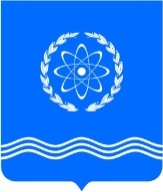 ОБНИНСКОЕ ГОРОДСКОЕ СОБРАНИЕГОРОДСКОГО ОКРУГА «ГОРОД ОБНИНСК»Р Е Ш Е Н И Е № 01-38г. Обнинск 									23 января 2018 годаО назначении публичных слушаний по проекту решения городского Собрания «О внесении изменений и дополнений в Устав муниципального образования «Город Обнинск», утвержденный решением городского Собрания от 04.07.2006  № 01-24В соответствии со статьями 28, 44 Федерального закона «Об общих принципах организации местного самоуправления в Российской Федерации» № 131-ФЗ от 06.10.2003, Положением «О порядке организации и проведения публичных слушаний в городе Обнинске», утвержденным решением городского Собрания от 14.02.2006 № 01-14 Обнинское городское СобраниеРЕШИЛО:Вынести на публичные слушания проект решения городского Собрания «О внесении изменений и дополнений в Устав муниципального образования «Город Обнинск», утвержденный решением городского Собрания от 04.07.2006 № 01-24» (прилагается).Назначить ответственным за проведение публичных слушаний Наволокина Владимира Васильевича – заместителя Председателя городского Собрания.Провести публичные слушания 06.02.2018 с 16.00 до 17.00 часов в актовом зале здания Администрации города (город Обнинск, площадь Преображения, дом 1).Организацию проведения публичных слушаний возложить на Комитет по законодательству и местному самоуправлению.Опубликовать проект решения городского Собрания «О внесении изменений и дополнений в Устав муниципального образования «Город Обнинск», утвержденный решением городского Собрания от 04.07.2006 № 01-24».Решение вступает в силу со дня его официального опубликования.Глава городского самоуправления, Председатель городского Собрания                                                                 В.В.Викулин2 – в дело1 – прокуратура1 – правовое управление Администрации города 1 – управление делами Администрации города1 – управление финансов Администрации города1 – КСП1 – ООО Фирма «Земля-Сервис»1 – МБУ «Централизованная библиотечная система»Информационное сообщение                  Обнинское городское Собрание информирует жителей города о том, что согласно принятому Обнинским городским Собранием решению № 01-38 от  23.01.2018  назначены публичные слушания по вопросу внесения изменений и дополнений в Устав муниципального образования «Город Обнинск», утвержденный решением городского Собрания от 04.07.2006 № 01-24.             Слушания состоятся 06.02.2018 с 16-00 до 17-00 часов в актовом зале здания Администрации города Обнинска по адресу: Калужская область, город Обнинск, площадь Преображения, д. 1.            Регистрация участников публичных слушаний с 15.45 до 16.00.Предложения  по данному вопросу принимаются Обнинским городским Собранием в письменном виде по рабочим дням с 31.01.2018 по 05.02.2018 с 09.00 до 13.00 и с 14.00 до 17.00 по адресу: г. Обнинск, пл. Преображения, д. 1, каб. 407.  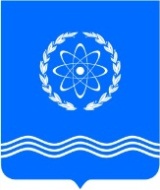 ОБНИНСКОЕ ГОРОДСКОЕ СОБРАНИЕГОРОДСКОГО ОКРУГА «ГОРОД ОБНИНСК»Р Е Ш Е Н И Е №_____проектг. Обнинск                            	                             «__» ___  2018 годаО внесении изменений и дополнений  в Устав муниципального образования  «Город Обнинск», утвержденный решением городского Собрания  от 04.07.2006 № 01-24 В соответствии с Федеральным законом «Об общих принципах организации местного самоуправления в Российской Федерации» № 131-ФЗ от 06.10.2003, предложением прокуратуры города о принятии муниципального правового акта в порядке ч.5 ст.7 Устава города № 7-28-2017 от 21.12.2017 Обнинское городское СобраниеРЕШИЛО:Внести в Устав муниципального образования «Город Обнинск», утвержденный решением городского Собрания  от 04.07.2006 № 01-24,  следующие изменения и дополнения: В пункте 4 статьи 7:а) абзац второй изложить в редакции: «Официальным опубликованием муниципального нормативного правового акта считается первая публикация его текста в печатном средстве массовой информации, учрежденном органами местного самоуправления города Обнинска или находящемся в договорных отношениях с ними, распространяемых на территории муниципального образования, и размещение на официальных сайтах органов местного самоуправления города Обнинска в информационно-телекоммуникационной сети Интернет.».б) абзац третий изложить в редакции: «Обнародованием является размещение текста муниципального нормативного правового акта в специально установленных городским Собранием общедоступных местах на срок не менее 10 дней, распространение печатных сборников муниципальных нормативных правовых актов в общедоступных местах и размещение текста муниципального нормативного правового акта на официальных сайтах органов местного самоуправления города Обнинска в информационно-телекоммуникационной сети Интернет.».Подпункт 25) пункта 1 статьи 8 изложить в редакции:«25) утверждение правил благоустройства территории города, осуществление контроля за их соблюдением, организация благоустройства территории города в соответствии с указанными правилами, а также организация использования, охраны, защиты, воспроизводства городских лесов, лесов особо охраняемых природных территорий, расположенных в границах города;»;В пункте 1 статьи 9:а) дополнить подпунктом 5.3 следующего содержания:«5.3) полномочиями в сфере стратегического планирования, предусмотренными Федеральным законом от 28 июня 2014 года N 172-ФЗ «О стратегическом планировании в Российской Федерации»;»;б) подпункт 7 изложить в следующей редакции:«7) организация сбора статистических показателей, характеризующих состояние экономики и социальной сферы муниципального образования, и предоставление указанных данных органам государственной власти в порядке, установленном Правительством Российской Федерации;»;В статье 20:1) наименование изложить в следующей редакции: «Статья 20. Публичные слушания, общественные обсуждения»;2) пункт 3 дополнить подпунктом 2.1) следующего содержания:«2.1) проект стратегии социально-экономического развития муниципального образования;»;3) подпункт 3) пункта 3 признать утратившим силу;4) в пункте 4 слова «Порядок организации и проведения публичных слушаний» заменить словами «Порядок организации и проведения публичных слушаний по проектам и вопросам, указанным в пункте 3 настоящей статьи,»;5) дополнить пунктом 5 следующего содержания: «5. По проектам генеральных планов, проектам правил землепользования и застройки, проектам планировки территории, проектам межевания территории, проектам правил благоустройства территорий, проектам, предусматривающим внесение изменений в один из указанных утвержденных документов, проектам решений о предоставлении разрешения на условно разрешенный вид использования земельного участка или объекта капитального строительства, проектам решений о предоставлении разрешения на отклонение от предельных параметров разрешенного строительства, реконструкции объектов капитального строительства, вопросам изменения одного вида разрешенного использования земельных участков и объектов капитального строительства на другой вид такого использования при отсутствии утвержденных правил землепользования и застройки проводятся общественные обсуждения или публичные слушания, порядок организации и проведения которых определяется Положением о публичных слушаниях и общественных обсуждениях по градостроительным вопросам, утверждаемым городским Собранием с учетом положений законодательства о градостроительной деятельности.».В пункте 1 статьи 28:а) дефис 4 изложить в следующей редакции:«- утверждение стратегии социально-экономического развития муниципального образования;»;б) дополнить дефисом следующего содержания: «- утверждение правил благоустройства территории муниципального образования.»;Статью 63 дополнить абзацем следующего содержания:«В случае, если Глава городского самоуправления, полномочия которого прекращены досрочно на основании правового акта Губернатора Калужской области об отрешении от должности Главы городского самоуправления либо на основании решения Обнинского городского Собрания об удалении Главы городского самоуправления в отставку, обжалует данные правовой акт или решение в судебном порядке, Обнинское городское Собрание не вправе принимать решение об избрании Главы городского самоуправления, до вступления решения суда в законную силу.».Пункт 1 статьи 66 дополнить абзацем следующего содержания:«Прокурор города Обнинска и Калужский прокурор по надзору за исполнением закона на особо режимных объектах в рамках своих полномочий вправе вносить предложения о внесении изменений и дополнений в Устав города.».Решение подлежит официальному опубликованию после его государственной регистрации и вступает в силу после его официального опубликования.Глава городского самоуправления, Председатель городского Собрания                                                               В.В. Викулин